                  КАРАР                            №  41                   ПОСТАНОВЛЕНИЕ          «21» июня  2021 й.                                                  «21» июня  2021г. О согласование инвестиционной программы «Развитие системы теплоснабжения на территории с. Янгантау муниципального района Салаватский район Республики Башкортостан на 2022-2024 года»             Руководствуясь Федеральным Законом  от 27.07.2010 №190-ФЗ «О теплоснабжении». Федеральным законом от 06.10.2003 №131-ФЗ «Об общих принципах организации местного самоуправления в Росийской Федерации». Постановлением Правительства РФ от 08.08.2012 №808 «Об организации теплоснабжения в Российской Федерации в Постановление Правительства Российской Федерации от 05.05.2014 №410 №О порядке согласования и утверждения инвестиционных программ организаций, осуществляющих регулируемые виды деятельсности в сфере теплоснабжения, а также требований к составу и содержание таких программ» Администрация сельского поселения Янгантауский сельсовет муниципального района Салаватский район Республики Башкортостан ПОСТАНОВЛЯЕТ:Согласовать инвестиционную программу «Развитие системы теплоснабжения на территории с. Янгантау муниципального района Салаватский район Республики Башкортостан на 2022-2024 года».Обнародовать настоящее постановление на информационном стенде в здании администрации сельского поселения Янгантауский сельсовет муниципального района Салаватский район Республики Башкортостан по адресу: Республика Башкортостан, Салаватский район, д. Чулпан, ул. Зеленая д.13 и разместить на официальном сайте администрации сельского поселения Янгантауский сельсовет муниципального района Салаватский район Республики Башкортостан по адресу: http://Янгантауский РФ.Контроль   за   исполнением   настоящего   постановления   оставляю за собой.Постановление вступает в силу со дня его подписания.И о главы сельского поселения                                               Г.С. ЖиянгалинаБАШҠОРТОСТАН  РЕСПУБЛИКАҺЫСАЛАУАТ РАЙОНЫ МУНИЦИПАЛЬ РАЙОНЫНЫҢ ЯНҒАНТАУ АУЫЛСОВЕТЫ АУЫЛ БИЛӘМӘҺЕ ХАКИМИӘТЕ452492, Сулпан  ауылыЙәшел урамы, 13 йорттел. (34777) 2-88-22, 2-88-52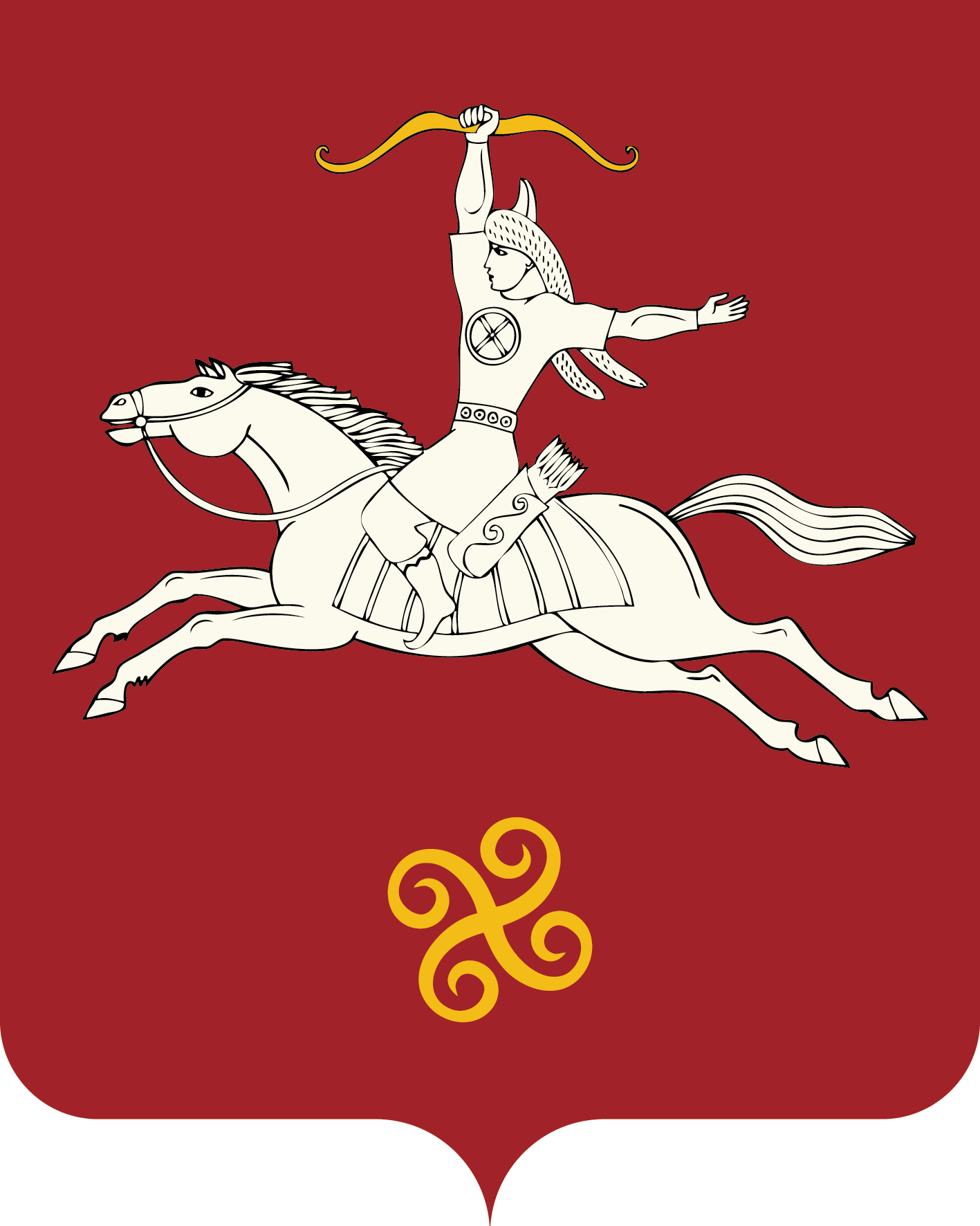 РЕСПУБЛИКА БАШКОРТОСТАНАДМИНИСТРАЦИЯ СЕЛЬСКОГО ПОСЕЛЕНИЯ ЯНГАНТАУСКИЙ СЕЛЬСОВЕТ МУНИЦИПАЛЬНОГО РАЙОНАСАЛАВАТСКИЙ РАЙОН452492, д.Чулпан, ул.Зелёная, д.13тел. (34777) 2-88-22, 2-88-52